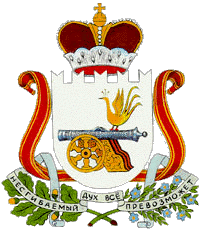 СОВЕТ ДЕПУТАТОВВЛАДИМИРОВСКОГО СЕЛЬСКОГО ПОСЕЛЕНИЯХИСЛАВИЧСКОГО РАЙОНА СМОЛЕНСКОЙ ОБЛАСТИРЕШЕНИЕот 13 мая 2016 г.                                                                         № 17О дополнительных выплатахлицу, замещающему муниципальные должности Администрации Владимировскогосельского поселения Хиславичского района Смоленской областиСовет депутатов Владимировского сельского поселения Хиславичского района Смоленской областиР Е Ш И Л:Признать утратившим силу Решение Совета депутатов Владимировского сельского поселения от 24 ноября 2014 г.                                                                         № 17 ,,О дополнительных выплатах муниципальным служащим   Администрации Владимировского сельского поселения Хиславичского района Смоленской области,,Утвердить размеры дополнительных выплат лицу, замещающему муниципальные должности местного самоуправления Администрации Владимировского сельского поселения Хиславичского района Смоленской области:  К дополнительным выплатам относятся:2.1.   Ежемесячная надбавка к должностному окладу, размер которой равен окладу за классный чин муниципального служащего, установленному абзацем вторым пункта 1 части 2 статьи 5 областного закона от 29 ноября 2007 года N 109-з "Об отдельных вопросах муниципальной службы в Смоленской области". Должностной оклад и указанная в настоящем пункте ежемесячная надбавка к должностному окладу составляют оклад денежного содержания лица, замещающего муниципальную должность.Ежемесячная надбавка к месячному должностному окладу за выслугу лет в следующих максимальных  размерах:     При стаже муниципальной службы:                                  Проценты:     от 1 года до 5 лет                                                                         10     от 5 до 10 лет                                                                               15     от 10 до 15 лет                                                                             20     свыше 15 лет                                                                                30Ежемесячная надбавка к должностному окладу за особые условия работы – до 50 процентов (включительно)  должностного оклада по замещаемой должности.Премии за выполнение особо важных и сложных заданий – максимальный размер не ограничивается – выплачивается ежемесячно в соответствии с заложенным фондом заработной платы на год.Ежемесячное денежное поощрение – до 100 %  (включительно)  оклада денежного содержания по замещаемой должности. Единовременная выплата при предоставлении  ежегодного оплачиваемого отпуска– два оклада месячного денежного содержания по замещаемой должности. Единовременная выплата производится  при предоставлении ежегодного оплачиваемого отпуска либо в другое время при согласии руководителя органа местного самоуправления (может также разбиваться на две равные части).Материальная помощь – один оклад денежного содержания к отпуску по замещаемой должности.Утвердить прилагаемое Положение о порядке выплаты лицу, замещающему муниципальные должности Администрации Владимировского сельского поселения Хиславичского района Смоленской области ежемесячной надбавки за особые условия муниципальной службы, ежемесячного денежного поощрения, единовременной выплаты при предоставлении ежегодного оплачиваемого отпуска (приложение № 1).Утвердить прилагаемое Положение о премировании лица, замещающего муниципальные должности Администрации Владимировского сельского поселения Хиславичского района Смоленской области (приложение № 2).Утвердить прилагаемое Положение о порядке выплаты материальной помощи лицу, замещающему муниципальные должности Администрации Владимировского сельского поселения Хиславичского района Смоленской области (приложение № 3).    Глава муниципального образования    Владимировского сельского поселения    Хиславичского района Смоленской области                            С.В.Шевандин                                                                                                                                                                                          Приложение№1                                                                                         к решению Совета депутатов                                                                                                     Владимировского  сельского поселения                                                                  Хиславичского района Смоленской области      от  13 мая 2016 г. № 17ПОЛОЖЕНИЕО ПОРЯДКЕ ВЫПЛАТЫ ЛИЦУ, ЗАМЕЩАЮЩЕМУ МУНИЦИПАЛЬНУЮ ДОЛЖНОСТЬ АДМИНИСТРАЦИИ ВЛАДИМИРОВСКОГО  СЕЛЬСКОГО ПОСЕЛЕНИЯ  ХИСЛАВИЧСКОГО  РАЙОНА СМОЛЕНСКОЙ ОБЛАСТИ ЕЖЕМЕСЯЧНОЙ НАДБАВКИ ЗА ОСОБЫЕ УСЛОВИЯРАБОТЫ, ЕЖЕМЕСЯЧНОГО ДЕНЕЖНОГО ПООЩРЕНИЯ, ЕДИНОВРЕМЕННОЙ ВЫПЛАТЫ ПРИ ПРЕДОСТАВЛЕНИИ ЕЖЕГОДНОГО ОПЛАЧИВАЕМОГО ОТПУСКА1. Общие положения1.1. Настоящее Положение на основании статьи 136  Бюджетного кодекса Российской Федерации и Постановления Администрации Смоленской области № 691 от 08.10.2014г.  «Об установлении нормативов формирования расходов на оплату труда депутатов, выборных должностных лиц местного самоуправления, осуществляющих свои полномочия на постоянной основе, муниципальных служащих»Совет депутатов Владимировского сельского поселения Хиславичского района Смоленской области определяет порядок выплаты лицу, замещающему муниципальные  должности Администрации Владимировского сельского поселения Хиславичского района Смоленской области (далее - лицу, замещающему муниципальную должность) ежемесячной надбавки за особые условия работы, ежемесячного денежного поощрения, единовременной выплаты при предоставлении ежегодного оплачиваемого отпуска.1.2. Ежемесячная надбавка за особые условия муниципальной службы, ежемесячное денежное поощрение, единовременная выплата при предоставлении ежегодного оплачиваемого отпуска (далее также - дополнительные выплаты) в соответствии с областным законом относятся к дополнительным выплатам и являются составляющими денежного содержания.        2. Порядок установления и выплаты ежемесячной надбавки за особые условия работы, ежемесячного денежного поощрения, единовременной выплаты при предоставлении ежегодного оплачиваемого отпуска.2.1. Ежемесячная надбавка за особые условия работы (далее - надбавка) устанавливается распоряжением   Главы муниципального образования  Владимировского сельского поселения с учетом сложности и напряженности профессиональной служебной деятельности, специального режима работы лица, замещающего муниципальную должность      Наряду с этим учитываются объем и оперативность исполнения работы.2.2. При изменении степени сложности и напряженности либо специального режима работы размер персональной надбавки может быть увеличен или уменьшен по сравнению с размером надбавки, который был установлен лицу, замещающему муниципальную должность в предыдущем месяце.2.3. Выплата ежемесячного денежного поощрения (далее - поощрение) лицу, замещающему муниципальную должность  осуществляется в целях развития их творческой инициативы, повышения качества работы и ответственности за результаты служебной деятельности, укрепления исполнительской дисциплины за фактически проработанное время.2.4. При определении размера поощрения учитываются:- личный вклад лица, замещающего муниципальную должность в решение задач и выполнение функций соответствующего структурного подразделения администрации;- добросовестное исполнение должностных обязанностей, своевременное и качественное выполнение заданий, поручений;- своевременное и качественное обеспечение реализации федерального и областного законодательства в пределах полномочий лица, замещающего муниципальную должность;- соблюдение законности при принятии решений, направленных на реализацию прав граждан и юридических лиц;- способность организовать эффективную работу и контролировать ее выполнение, компетентность при принятии решений;- работа по взаимодействию с органами местного самоуправления, учреждениями и организациями, общественными объединениями;- соблюдение Регламента Администрации Владимировского сельского поселения  Хиславичского района Смоленской области;- инициатива и творческий подход к выполняемой работе;- соблюдение трудовой дисциплины;- соблюдение порядка работы со служебной документацией.2.5. Лицо, замещающее муниципальную должность, привлеченное в установленном порядке к дисциплинарной ответственности, может быть лишен поощрения полностью либо частично.   2.6. Ежемесячное денежное поощрение выплачивается на основании распоряжения Главы муниципального образования. 2.7. Единовременная выплата  предоставляется к  ежегодно оплачиваемому  отпуску или в течение календарного года  по письменному заявлению лица, замещающего муниципальную должность  на основании распоряжения Главы муниципального образования.2.8. Единовременная выплата при предоставлении ежегодного оплачиваемого отпуска  производится в размере двух окладов месячного содержания по замещаемой должности.2.9. На лицо, замещающее муниципальную должность, в области пенсионного обеспечения в полном объеме распространяются права государственного служащего в Российской Федерации, устанавливаемые федеральными и областными законами. 2.10. Дополнительные выплаты лицу, замещающему муниципальные должности  осуществляются в пределах фонда оплаты труда лиц, замещающих муниципальные должности (далее - фонд оплаты труда).                                                                           Приложение № 2                                                                                                                                                                                                                                                                                    к решению Совета депутатов                                                                                                     Владимировского  сельского поселения                                                             Хиславичского района Смоленской областиот 13 мая 2016 г. № 17ПОЛОЖЕНИЕО ПОРЯДКЕ ВЫПЛАТЫ МАТЕРИАЛЬНОЙ ПОМОЩИ ЛИЦУ, ЗАМЕЩАЮЩЕМУ МУНИЦИПАЛЬНУЮ ДОЛЖНОСТЬВЛАДИМИРОВСКОГО  СЕЛЬСКОГО ПОСЕЛЕНИЯХИСЛАВИЧСКОГО  РАЙОНА  СМОЛЕНСКОЙ ОБЛАСТИНастоящее Положение разработано в соответствии с областным законом от 31 марта 2009 года № 9-з «О гарантиях осуществления полномочий депутата, члена выборного органа местного самоуправления, выборного должностного лица местного самоуправления в Смоленской области»Материальная помощь выплачивается лицу, замещающему муниципальные  должности в качестве социальной поддержки, а также в связи со стихийным бедствием и иными непредвиденными обстоятельствами.2. Оказание материальной помощи по желанию лица, замещающего муниципальные  должности может быть приурочено к очередному отпуску.3. Материальная помощь устанавливается в размере оклада денежного содержания по замещаемой должности.4. Основанием для оказания материальной помощи является письменное заявление лица, замещающего муниципальные  должности на имя Главы муниципального образования Владимировского сельского поселения Хиславичского района Смоленской области. 5. Выплата материальной помощи осуществляется по распоряжению Главы муниципального образования Владимировского сельского поселения  Хиславичского района Смоленской области.6. Материальная помощь выплачивается лицу, замещающему муниципальные должности  за счет средств фонда оплаты труда лиц, замещающих в соответствующем структурном подразделении Администрации Владимировского сельского поселения Хиславичского  района Смоленской области должности муниципальной службы.                                                                                               Приложение№3                                                                                                                                                                                                                                                                                                                        к решению Совета депутатов                                                                                                 Владимировского  сельского поселения                                                           Хиславичского района Смоленской областиот 13 мая 2016 г. № 17ПОЛОЖЕНИЕО ПРЕМИРОВАНИИ ЛИЦ, ЗАМЕЩАЮЩИХ МУНИЦИПАЛЬНЫЕ ДОЛЖНОСТИ МУНИЦИПАЛЬНЫХ СЛУЖАЩИХ  АДМИНИСТРАЦИИ            ВЛАДИМИРОВСКОГО  СЕЛЬСКОГО ПОСЕЛЕНИЯХИСЛАВИЧСКОГО  РАЙОНА  СМОЛЕНСКОЙ ОБЛАСТИ1. ОБЩИЕ ПОЛОЖЕНИЯ1.1. Настоящее Положение разработано в соответствии со статьей 136  Бюджетного кодекса Российской Федерации и Постановления Администрации Смоленской области №691 от 08.10.2014г.  «Об установлении нормативов формирования расходов на оплату труда депутатов, выборных должностных лиц местного самоуправления, осуществляющих свои полномочия на постоянной основе, муниципальных служащих»,  и определяет порядок и условия выплаты премий лицам, замещающим муниципальные должности муниципальной службы в Администрации Владимировского сельского поселения Хиславичского  района Смоленской области (далее муниципальные служащие).1.2. Выплачиваемые в соответствии с настоящим Положением премии являются формой материального стимулирования за выполнение особо важных и сложных заданий.1.3. Средства для премирования формируются в фонде оплаты труда Администрации Владимировского  сельского поселения Хиславичского района Смоленской области по каждой муниципальной должности муниципальной службы, предусмотренной штатным расписанием.Полученная в текущем финансовом году экономия фонда оплаты труда может использоваться на премирование в соответствии с настоящим Положением.Использование для премирования муниципальных служащих иных средств, кроме средств фонда оплаты труда, не допускается.1.4. Положение о премировании муниципальных служащих, замещающих муниципальные должности муниципальной службы в Администрации Владимировского сельского поселения Хиславичского района Смоленской области, утверждается главой Совета депутатов муниципального образования Владимировского сельского поселения Хиславичского района Смоленской области.ВИДЫ ПРЕМИЙ И УСЛОВИЯ ПРЕМИРОВАНИЯ	Лицу, замещающему муниципальные  должности в пределах установленного фонда оплаты труда могут выплачиваться следующие виды премий:а) премия за выполнение особо важных и сложных заданий за месяц (ежемесячная премия или текущее премирование, предусмотренное системой оплаты труда);б) единовременная премия (дополнительное премирование, не предусмотренное системой оплаты труда):- к праздничным, юбилейным датам и в других случаях.Поощрение в виде выплаты единовременной премии может осуществляться в связи с праздничными днями, по случаю юбилейных дат в их жизни и других знаменательных событий, а также за многолетний и добросовестный труд.3. ПОРЯДОК НАЧИСЛЕНИЯ И ВЫПЛАТЫ ПРЕМИЙ3.1. Начисление и выплата лицу, замещающему муниципальные должности  премии производится за фактически отработанное время в соответствующем периоде одновременно с выплатой денежного содержания.Время нахождения лица, замещающего муниципальные должности в ежегодном оплачиваемом отпуске, отпуске по беременности и родам, в учебном отпуске, в период получения пособия по временной нетрудоспособности и другие периоды, когда лицо, замещающее муниципальные должности фактически не работал, не учитывается в расчетном периоде для начисления премии.3.2. Размер ежемесячной премии определяется индивидуально, в соответствии с личным вкладом лица, замещающего муниципальные должности в общие результаты работы.3.3. Премия, выплачиваемая за выполнение специальных заданий, к юбилейным, праздничным датам и в других случаях, предельным размером не ограничивается и может выплачиваться вне зависимости от выполнения лица, замещающего муниципальные должности  определенных настоящим Положением показателей.3.4. Основанием для выплаты премий, предусмотренных настоящим Положением, является распоряжение Главы муниципального образования Владимировского сельского поселения  Хиславичского района Смоленской области  с указанием конкретных размеров этих выплат.